طرح درس روزانه (براي يك جلسه) درس عملی دررشته چهره سازیطرح درس روزانه (براي يك جلسه) درس عملی دررشته چهره سازیطرح درس روزانه (براي يك جلسه) درس عملی دررشته چهره سازیطرح درس روزانه (براي يك جلسه) درس عملی دررشته چهره سازیطرح درس روزانه (براي يك جلسه) درس عملی دررشته چهره سازیمشخصات كليطرح درس عنوان درس : روش بزرگنمایی ویا کوچک نمای با استفاده از زمینه شطرنجیموضوع درس: توانایی کپی برداری  ونمونه سازی از عکس موضوع درس: توانایی کپی برداری  ونمونه سازی از عکس مشخصات كليصفحات: 12 استاندارد نقاشی چهرهتاريخ اجرا:     94/7/12مجري طرح (نام دبير) : شبنم بابازادهمجري طرح (نام دبير) : شبنم بابازادهمشخصات كليكلاس: سوم مدیریتتعداد دانش آموزان: 15نفرمدت تدريس: 30دقیقهمدت تدريس: 30دقیقهفعاليت هاي پيش از تدريسهدف کلیکسب توانایی در درست کشیدن طرح انتخابی در ابعاد بزرگتربر روی بومکسب توانایی در درست کشیدن طرح انتخابی در ابعاد بزرگتربر روی بومکسب توانایی در درست کشیدن طرح انتخابی در ابعاد بزرگتربر روی بومفعاليت هاي پيش از تدريستدوين هدفهاي رفتاريانتظار می رود هنرجو پس از گذراندن این واحد کار بتواند به هدف های زیر دست یابد: هدف این است که دانش اموزان با روش گرید آشنا گردند واز ان به عنوان یک راهنما کمکی  در انتقال طرح کمک بگیرند.بزرگنمایی تصویر وانتقال روی بوم را به درستی بتوانند انجام دهند.با پیشینه  گرید در تاریخ هنر نقاشی آشنا  شوندوموسس این ماشین طراحی را بشناسند0تصاویر انتخابی را بتوانند با روش گرید در اندازه بزرگ بدون اشتباه در تناسبات طرح را روی بوم اجراکنند.      انتظار می رود هنرجو پس از گذراندن این واحد کار بتواند به هدف های زیر دست یابد: هدف این است که دانش اموزان با روش گرید آشنا گردند واز ان به عنوان یک راهنما کمکی  در انتقال طرح کمک بگیرند.بزرگنمایی تصویر وانتقال روی بوم را به درستی بتوانند انجام دهند.با پیشینه  گرید در تاریخ هنر نقاشی آشنا  شوندوموسس این ماشین طراحی را بشناسند0تصاویر انتخابی را بتوانند با روش گرید در اندازه بزرگ بدون اشتباه در تناسبات طرح را روی بوم اجراکنند.      انتظار می رود هنرجو پس از گذراندن این واحد کار بتواند به هدف های زیر دست یابد: هدف این است که دانش اموزان با روش گرید آشنا گردند واز ان به عنوان یک راهنما کمکی  در انتقال طرح کمک بگیرند.بزرگنمایی تصویر وانتقال روی بوم را به درستی بتوانند انجام دهند.با پیشینه  گرید در تاریخ هنر نقاشی آشنا  شوندوموسس این ماشین طراحی را بشناسند0تصاویر انتخابی را بتوانند با روش گرید در اندازه بزرگ بدون اشتباه در تناسبات طرح را روی بوم اجراکنند.      فعاليت هاي پيش از تدريستعيين فضاي آموزشيکلاس  کلاس  کلاس  فعاليت هاي حين تدريسشيوه هاي تدريسبا شیوه نمایشیبا شیوه نمایشیبا شیوه نمایشیفعاليت هاي حين تدريسوسايل كمك آموزشياستفاده ار ویدئو پرژکتور برای نمایش بزرگتر تصویروپرده یا تخته را با نخهای کلفت یا ماریک گرید کرده در صورت نداشتن امکانات ویدئو پرژکتور باطلق ساده وماژیک گرید را اجرا کنیم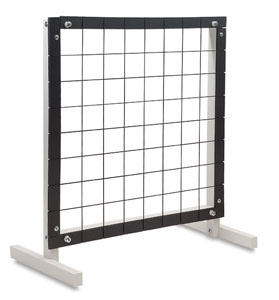 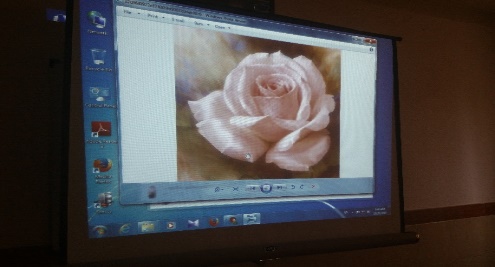 استفاده ار ویدئو پرژکتور برای نمایش بزرگتر تصویروپرده یا تخته را با نخهای کلفت یا ماریک گرید کرده در صورت نداشتن امکانات ویدئو پرژکتور باطلق ساده وماژیک گرید را اجرا کنیمزمان فعاليت هاي حين تدريسارزشيابي تشخيصي و آماده سازيهنر جویان خطوط تقارن را بشناسند واندازه گیری صحیح را بلد باشند دانش مختصری از ریاضی  داشته باشندودر چند برابر کردن اندازه ها مسلط باشند. ( مانند :  کادر 30 در 40را می خواهیم دو برابر کنیم می دانید چگونه ؟هنر جویان خطوط تقارن را بشناسند واندازه گیری صحیح را بلد باشند دانش مختصری از ریاضی  داشته باشندودر چند برابر کردن اندازه ها مسلط باشند. ( مانند :  کادر 30 در 40را می خواهیم دو برابر کنیم می دانید چگونه ؟10دقيقهفعاليت هاي حين تدريسارائه درس جديد-برای انتقال تصویرویا اسکیس  بر روی بوم با ابعاد بزرگتر ابتدا اندازه کادر عکس اندازه گیری میشودمثلا 6در 10 وسپس اگر بخواهیم ان را یا دوبرابر یا سه یا چندین برابر میکنیم و بوم  خود را انتخاب میکنیم و بعد با استفاده ازگرید به عنوان ماشین وابزاری برای اسان سازی در اجرای طرح در ابعاد بزرگ در واقع آن محور عمودی وافقی کادر به طراح کمک میکندتا بهتر بتواند طرح اصلی و کوچکرا متناسب با کادری که حال چند برابر شده  در آن اجرا نماید بدون برهمزدن تناسبات طرح0-تاریخچه گرید در نقاشی وموسس آن  را بشناسد تا بداندکه گرید روشی است که در واقع با تقسیمات انجام گرفته بر روی سطح کمک فراوانی همراه بادلایل مستند برای شخص  فراهم میکند تا طرخ را راختر اجراکند در واقع خللی به قدر ت طراحی نمیزند همینطور-با قراردادن طلق درروی عکس تقارن کادر را رسم میکنند ودر روی سطح بزرگ شده یا بومی که چند برابر طرح یا عکس انتخابی است  با رسم تقارن محل درست قرار گیری شکل ها وفاصله وتناسب قابل سنجش و ارزیابی قرار خواهد گرفت-برای انتقال تصویرویا اسکیس  بر روی بوم با ابعاد بزرگتر ابتدا اندازه کادر عکس اندازه گیری میشودمثلا 6در 10 وسپس اگر بخواهیم ان را یا دوبرابر یا سه یا چندین برابر میکنیم و بوم  خود را انتخاب میکنیم و بعد با استفاده ازگرید به عنوان ماشین وابزاری برای اسان سازی در اجرای طرح در ابعاد بزرگ در واقع آن محور عمودی وافقی کادر به طراح کمک میکندتا بهتر بتواند طرح اصلی و کوچکرا متناسب با کادری که حال چند برابر شده  در آن اجرا نماید بدون برهمزدن تناسبات طرح0-تاریخچه گرید در نقاشی وموسس آن  را بشناسد تا بداندکه گرید روشی است که در واقع با تقسیمات انجام گرفته بر روی سطح کمک فراوانی همراه بادلایل مستند برای شخص  فراهم میکند تا طرخ را راختر اجراکند در واقع خللی به قدر ت طراحی نمیزند همینطور-با قراردادن طلق درروی عکس تقارن کادر را رسم میکنند ودر روی سطح بزرگ شده یا بومی که چند برابر طرح یا عکس انتخابی است  با رسم تقارن محل درست قرار گیری شکل ها وفاصله وتناسب قابل سنجش و ارزیابی قرار خواهد گرفت20دقيقهفعاليت هاي بعد از تدريسفعاليت هاي تكميلي(جمع بندي و نتيجه گيري)با طرح سئوال از هنر جویان که چگونه طرح را به ابعاد بزرگ تبدیل میکنیم وخلاصه درس از هنرجویان با طرح سئوال از هنر جویان که چگونه طرح را به ابعاد بزرگ تبدیل میکنیم وخلاصه درس از هنرجویان 5دقیقهفعاليت هاي بعد از تدريسارزشيابي تكويني هنرجودر دفتر ثبت گزارش کار در کارگاه نتیجه وفهم از درس امروز را ثبت  میکند ودر پایان کلاس به کاملترین نوشته نمره تعلق میگیرد هنرجودر دفتر ثبت گزارش کار در کارگاه نتیجه وفهم از درس امروز را ثبت  میکند ودر پایان کلاس به کاملترین نوشته نمره تعلق میگیرد10دقيقهفعاليت هاي بعد از تدريستعيين تكليفایجاد بزرگنمایی یا کوچک نمایی تصویر داده شده در بوم  ایجاد بزرگنمایی یا کوچک نمایی تصویر داده شده در بوم  45دقیقه